哈师大附中2020级高一下4月月考英语试题本试卷分为第I卷（选择题）和第II卷（非选择题）两部分。满分150分。考试时间为120分钟。第I卷第一部分：单项选择（共10小题；每小题1分，满分10分）1. He is wrong,          is natural.  A. as             	B. that         			C. as that         	D. it2. To his great surprise, he had his house          but nothing stolen.  A. broken in    		B. broken into   			C. broken down    	D. broken up3.         the first wonder of the world, the Tiger Leaping Gorge attracts large numbers of adventurers every year.  A. Considering    	B. Consider				C. Being considered	D. Considered4.         you’ve grown up, you should be independent of your parents.  A. Even so    		B. Even though   	 		C. Unless    			D. Now that5. The foreign friends you referred to _______ looking forward to _______ around our university.A . are; being shown  						B. being; being shown  C. being; showing  							D. are; be shown 6.        , she ran out of the room.A. Having tears in her eyes and turned suddenly  	B Turn suddenly, with tears in her eyes     C. With a sudden turn and tear in her eyes   		D. With tears in her eyes and a sudden turn7. Word has come          some visitors will come for a visit to our school next week.A. what        		B. that       		C. whether     		D. when8. You’ll never work it out with that method; you are          altogether.A. keep track of 			B. off the track 		C. on the track of 		D. around the track9. It was not until          that          to study English well.A. he came to Beijing; did he begin     	    B. did he come to Beijing; he beganC. he came to Beijing; he began        	    	D did he come to Beijing; did he begin10.         , I think, and the problems could be settled.  A. If you double your efforts      	    B. So long as you keep up your spirits  C. Making greater efforts         	    D. A bit more efforts第二部分：阅读理解（共两节，满分40分）第一节（共15小题；每小题2分，满分30分）阅读下列短文，从每题所给的四个选项（A、B、C和D）中，选出最佳选项，并在答题卡上将该项涂黑。AShakespeare’s Birthplace and Exhibition of Shakespeare’s World	Welcome to the world famous house where William Shakespeare was born in 1564 and where he grew up. The property (房产) remained in the ownership of Shakespeare’s family until 1806. The House has welcomed visitors travelling from all over the world, for over 250 years.◆Enter through the Visitors’ Centre and see the highly praised exhibition Shakespeare’s World, a lively and full introduction to the life and work of Shakespeare.◆Stand in the rooms where Shakespeare grew up.◆Discover examples of furniture and needlework from Shakespeare’s period.◆Enjoy the traditional English garden, planted with trees and flowers mentioned in the poet’s works. The Birthplace is within easy walking distance of all the car parks shown on the map; nearest is Windsor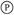 Street (3 minutes’ walk). The House may present difficulties but the Visitors’ Centre, its exhibition, and the garden are accessible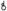 wheelchair users. The Shakespeare Coffee House (opposite the Birthplace).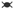 11. How much is the admission for a family of two grown-ups and two children?	A.￡9.80.      		B.￡12.00.   			C.￡14.20.      			D.￡16.40.12. Where is the nearest parking place to Shakespeare’s Birthplace?	A. Behind the exhibition hall.				B. Opposite the Visitors’ Centre.	C. At Windsor Street.  					D. Near the Coffee House.13. A wheelchair user may need help to enter ________.	A. the House         	B. the garden			C. the Visitors’ Centre		D. the exhibition hallBI’m interested in the Renaissance (文艺复兴), so I like visiting ancient Italian cities. Ferrara is called City of the Renaissance. When I learned about this city on the Internet I decided to pay a visit to it.The city has a certain charm, but I find it isn’t as great as other Italian cities like Verona, let alone (更不用说) Venice or Rome. The Michelin Green Guide gives it two stars, which is right.   	I first visited the city centre. The Cathedral and Castello Estense are at the heart of the city. Both have striking appearances. I visited the Cathedral first. Castello Estense is also worth visiting, which owes its name to the influential Este family. It was built with bricks and surrounded by a moat (护城河). At the lower levels, the history of the city and the Este family are told through displays, and in another part the ceilings are shown through mirrors on the ground.In the north, we can appreciate the Renaissance extension of the town, with straight streets and monumental houses. The famous Palazzo dei Diamanti lies here. When I was visiting it, it started to rain, so after taking a few photos quickly, I cut my visit there short. It had been raining for a few days. When the rain stopped, I went to visit the historical centre and the Renaissance buildings.   	After leaving there, I visited several other interesting places such as palaces and the narrow streets of the downtown. After four hours in Ferrara I left by train to Mantua. There I had a much better time.14. Why did the author pay a visit to Ferrara?   A. Because it is related to the Renaissance.		B. Because it is full of charm.   C. Because it is a very famous city in Europe.		D. Because it is strongly recommended by a website.15. What did the author think of The Michelin Green Guid’s comment on Ferrara?   A. Ridiculous.       B. Reasonable.			C. Unacceptable.  		  D. Unbelievable.16. How could Castello Estense probably get its name according to the text?   A. It came from the historical buildings.			B. It originated from the straight streets.   C. It was named after the powerful Este family.   D. It was connected to the surrounding moat.17. What can we infer from the text?   A. The writer thought Ferrara was as great as Venice.   B. The writer visited Palazzo dei Diamanti for a long time.   C. The writer was much more satisfied with the tour in Mantua than in Ferrara.   D. The writer was disappointed with the visit to the Cathedral and Castello Estense.CStudying the DNA of 300 mice has flagged up genes which have been linked to hereditary (遗传的) sight loss for the first time. Researchers say because mice’s genes are so similar to humans’, their findings could lead to the treatment of more genetic diseases.Scientists at the University of California, Davis studied information from a data bank of mice’s genetic material. They found 347 genes linked to eye problems, with just 86 of them having been studied in the past. Only around 50 to 75 percent of hereditary eye diseases in human can be explained with present science. The researchers believe these hundreds of new genes found in mice could be a key to explaining — and therefore being able to treat the other 25 to 50 percent.“This is extremely valuable for people with hereditary eye disease,” said researcher Professor Ala Moshiri. “All researchers are going to start using these data. In the past, we knew the problem was there but we didn’t know where to look. Now eye centers can call back patients and screen them for these new genes. We expect that more and more of these genetic diseases will be treatable.” Also, the fact is that more than 60 percent of eye problems at birth are ones resulting from the baby’s parents!Thanks to data from the International Mouse Phenotyping Consortium (IMPC), which is trying to work out what every single gene in a mouse is responsible for, with the aim of translating it to humans, scientists are moving closer to figuring out all genetic causes of blindness. To do this, scientists separate a single gene from other ones at a time and then observe what effect it has on the mouse for a long time. This has so far been done more than 7,000 times and has achieved great success. Researchers are now working alongside eye care centers in Texas and Iowa in order to compare the mice’s genes to those of patients.18. How many hereditary-sight-loss-related genes were newly found?   A. 86. 				B. 261.					C. 300.					D. 347.19. Why is the percentage of genetic eye problems mentioned in paragraph3?   A. To show the significance of studying mice’s genes.   B. To prove mice’s genes are similar to humans’.   C. To warn the high risk level of suffering them.   D. To explain how common they are among people.20. What should scientists do first to unlock secrets of genetic blindness?   A. Compare humans’ genes with mice’s.				B. Recognize each gene’s role of humans.   C. Set apart a gene of a mouse each time.			D. Figure out each gene’s function of a mouse.21. What can be a suitable title for the text?   A. New Ways to Cure Sight Loss			 		B. Genes Found Behind Eye Problems   C. Genetic Diseases Discovered in Mice				D. Humans’ Genes Causing Eye DiseasesDWhy play games? Because they are fun, and a lot more besides. Following the rules... planning your next move... acting as a team member... these are all “game” ideas that you will come across throughout your life.
 	Think about some of the games you played as a young child, such as rope-jumping and hide-and-seek. Such games are entertaining and fun. But perhaps more importantly, they translate life into exciting dramas that teach children some of the basic rules they will be expected to follow in the rest of their lives, such as taking turns and cooperating.Many children’s games have a practical side. Children around the world play games that prepare them for work they will do as grown-ups. For instance, some Saudi Arabian children play a game called bones, which sharpens the hand-eye coordination (协调) needed in hunting.Many sports encourage national or local pride. The most famous games of all, the Olympic Games, bring athletes from around the world together to take part in friendly competitions. People who watch the event wave flags, knowing that a gold medal is a win for an entire country, not just the athlete who earns it. For countries experiencing natural disasters or war, an Olympic win can mean so much. Sports are also an event that unites people. Soccer is the most popular sport in the world. People on all continents play it — some for fun and some for a living. Nicolette Iribarne, a Californian soccer player, has discovered a way to spread hope through soccer. He created a foundation to provide poor children with not only soccer balls but also a promising future.Next time you play your favorite game or sport, think about why you enjoy it, what skills are needed, and whether these skills will help you in other aspects of your life.22. Through playing hide-and-seek, children are expected to learn to ________.          A. be a team leader       						B. obey the basic rules 
	C. act as a grown-up     						D. predict possible danger23. The underlined part in Paragraph 2 most probably means that games can ________.     	A. describe life in an exciting way 				B. turn real-life experiences into a play
	C. make learning life skills more interesting		D. change people’s views of sporting events24. Iribarne’s goal of forming the foundation is to ________.       	A. bring fun to poor kids 					B. provide soccer balls for children 
	C. give poor kids a chance for a better life		D. call on soccer players to help poor kids25. What can be inferred from the passage?      A. Sports increase a country’s competitiveness. 	B. Sports can get all athletes together.
	C. People are advised to play games for fun.		D. Games benefit people all their lives.第二节（共5小题；每小题2分，满分10分）根据短文内容，从短文后的选项中选出填入空白处的最佳选项。选项中有两项为多余选项。	How do actors and actresses memorize hundreds of lines? Memorizing lines takes practice and constant repetition. However, there are a few ways to make the memorization process run smoothly and quickly.　　Read lines loud and repeat them.___26___ To learn lines, an actor must recite the play loud over and over again. Most rehearsals (彩排) encourage this by running through the lines or having a “read through”. By the time opening night arrives, most actors have spoken their lines hundreds of times.　　Listen to your cast members.　　Sometimes inexperienced actors spend rehearsals looking at fellow performers, waiting patiently to say their next line. ___27___ This will help the actor learn his lines better because the context of the dialogue is absorbed.　　___28 ___ 　 Because there is often not enough rehearsal time, many performers find ways to listen to the play’s dialogue during everyday activities. They use a tape recorder or an MP4 player to listen to the lines from each relevant scene. Some actors prefer to record the lines of all the characters, including their own. ___29___ Others like recording the lines of fellow cast members (参演人员), and they leave a blank space so that they can insert (插入) their dialogue while listening to the recording. 　　Think positively and don’t panic.　　Most actors will experience stage fright before the opening night. Actors forget lines now and then. When it happens, however, most of the time the audience never notice. If you forget a line in the middle of your performance, don’t freeze. Stay in character. Keep the scene going to the best of your ability. If unfortunately you forget a line once, you will probably never forget that line ever again. ___30___  A. Record your lines. B. Practice makes perfect. C. Read lines loud and remember them in a flash. D. For most performers, there is no quicker way of memorizing lines.E. Sometimes embarrassment is the toughest method of memorization. F. Then, they not only listen carefully, but they also speak all of the lines. G. Instead, they should be listening carefully, responding in character at all times.第三部分：英语知识运用（共两节，满分45分）第一节 完形填空（共20小题；每小题1.5分，满分30分）阅读下面短文，从短文后各题所给的四个选项（A、B、C和D）中，选出可以填入空白处的最佳选项，并在答题卡上将该项涂黑。It was Nurses Week. I praised Susan Franco, a nurse at Chippenham Hospital, because without her, I couldn’t be expecting to ___31___ with my mother after 17 years apart. My mother, Gail, was ___32___ from me when I was a child due to health complications. We lost ___33___ in 2004, and my mother eventually ___34___ dementia (痴呆). She lived in a group home and was ___35___ in and out of hospital. Hospital was like a second home for her.The last time she was ___36___ to Chippenham Hospital, Susan Franco made a(n) ___37___ to find her family members. Hospital staff ___38___ thought there were no family connections on record, but Franco ___39___ my mother’s files and found the contact information on one of her children — me.At first I was ___40___ about the call from Franco which I thought was a ___41___ — I even intended to blacklist her. After the misunderstanding was ___42___, I felt delighted to find out Mom was alive and I was very ___43___ to Franco. Franco said it’s just part of her job. “We make ___44___ all the time to family members. So, it is something we do on a ___45___ basis.”Since hospitals are ___46___ visitors these days, I haven’t been able to see Mom ___47___, but I talk to her on the phone with the ___48___ of Franco. My family and I are now planning to see her when we’re ___49___. I want to thank all the nurses out there, who are going ___50___ what they do to help people.31. A. live   			B. restart   			C. correspond 			D. reunite32. A. separated   		B. rescued   			C. excused   				D. distanced33. A. touch    		B. hope    			C. control    				D. support34. A. defeated    	B. escaped    		C. developed    			D. feared35. A. occasionally    	B. eventually    		C. frequently    			D. gradually36. A. linked     		B. admitted    		C. led    				D. invited37. A. decision    		B. agreement     		C. appointment    		D. request38. A. casually   		B. previously   		C. naturally   			D. blindly39. A. recorded   	 	B. shared    			C. copied    				D. combed40. A. annoyed   		B. confused    		C. disappointed    		D. thrilled41. A. cheat    		B. wonder     		C. fault    				D. coincidence42. A. made up     	B. left out     		C. worked out     		D. cleared up43. A. respectful     	B. grateful     		C. devoted    			D. familiar44. A. plans    		B. changes     		C. suggestions    			D. calls45. A. particular    	B. voluntary      		C. routine    				D. temporary46. A. reminding     	B. directing     		C. limiting    			D. forcing47. A. in public     	B. in person      		C. in turn       			D. in private48. A. preparation     	B. instruction      	C. assistance    			D. encouragement49. A. expected    	B. recommended    	C. acknowledged   		D. allowed50. A. against     		B. beyond    		C. over    				D. through第II卷第二节 语法填空（共10小题；每小题1.5分，满分15分）阅读下面短文, 在空白处填入1个适当的单词或括号内单词的正确形式。	The 2020 Nobel Peace Prize ___51___ (go) to the UN World Food Programme (WFP) on Friday, 9 October 2020. The agency was recognized for its efforts to fight hunger, for its contribution to ___52___ (improve) conditions for peace in conflict-affected areas and for acting as a driving force to prevent the use of hunger ___53___ a weapon of war and conflict. The efforts of WFP focus on emergency assistance, development aid and special operations, two thirds of ___54___ are made in conflict-affected countries. In those countries, people are three times more likely to suffer poor nutrition ___55___ those living in countries without conflict do.	David Beasley, WFP Executive Director, said the ___56___ (announce) made by the Norwegian Nobel Committee turned the global spotlight on the 690 million people ___57___ (expose) to severe levels of food insecurity. “Every one of them has the right to live peacefully and without hunger.”	Mr. Beasley also noted that the Nobel Peace Prize was not ___58___ (simple) WFP’s. He said, “WFP works closely with governments, organizations and individuals whose love for helping hungry people equals ___59___ (we). We could not possibly help anyone without them. And the daily work of our members ___60___ (drive) by our core values of integrity (诚实正直) and humanity.第四部分：课本知识运用（共20小题；每小题1分，满分20分）第一节 单词填空（共10小题；每小题1分，满分10分）请填入适当的单词 (1个）或括号内单词的正确形式。61.          (base）an important decision more on reason than on emotion, or you will regret it soon. 62. In another letter Father Christmas complained about how he could not stop his helpers playing games with the toys instead of wrapping them ________. 63. Tickets         the 2017 Grand Chinese New Year Concert in ST Petersburg sold out, with 90% of the audience local Russians. 64. It has a digital display that records your steps, speed and distance, as well as         （监测）your heart rate and calories burnt. 65. My u        （最终的）goal is to be an ice hockey teacher and help people learn to play this game. 66. It involves          (do) very slow physical exercises to relax your mind and calm your body. 67. Its waterproof band is fully          (adjust) so that it is comfortable to wear. 68. Having seen quite a few          (produce) of Hamlet and read the play many times, I was full of confidence until the Peking Opera came to town!69. It is t        （激动的）to see Chinese culture presented in such an amazing and magical way. 70. Shortly before her sixteen birthday, she is shocked by the life-changing news that she is the princess of a f_______（虚构的）kingdom called Genovia.第二节 单句改错 （共10小题；每小题1分，满分10分）每句中有一处错误；每处错误仅涉及一个单词的增加、删除或修改。71. May Day is a festival to celebrate the start of summer, with celebrations hold across Europe and in parts of North America. 72. It celebrates the end of racially inequality in the country. 73. Depend on regional customs, it may be acceptable to be 15 to 30 minutes late. 74. I’d get around my mother’s feet in the kitchen, watching her make dumplings. 75. I got to the office earlier that day, caught the 7:30 train from Paddington. 76. This develops your chest and shoulder muscles. Remember to keep your back straightly. 77. As my fitness and my running improve, I started running in national competitions. 78. It was very dazzling and energetic that I wasn’t sure if the characters were performers or athletes!79. Feel the strong emotions of love, anger, fear and grief in the performance, I could easily recognize thetheme of Hamlet. 80. Perhaps, one day, readers of F. Scott Fitzgerald’s most admired work will find themselves be glued to their screens by episodes of The Great Gatsby. 第五部分：写作（共两节，满分35分）第一节	短文改错（共10小题；每小题1分，满分10分）假定英语课上老师要求同桌之间交换修改作文，请你修改你同桌写的以下作文。文中共10处语言错误，每句中最多有两处。每处错误仅涉及一个单词的增加、删除或修改。增加：在缺词处加一个漏字符号（∧），并在其下面写出该加的词。删除：把多余的词用斜线 ( \ ) 划掉。修改：在错的词下划一横线，并在该词下面写出修改后的词。注意：1．每处错误及其修改均仅限一词；2．只允许修改10处，多者(从第11处起)不计分。Some people think a hero must be a person who had made great contributions to the country or the world. However, in my heart, who is helpful and brave in daily life is a hero, but my father is among them. Last summer, our family was on the holiday at the beach. My father was watching my brother and I playing in the water when a woman ran him. She shouted that two children in the deeper water appeared to being in danger. Hearing this, he immediately swam to the struggling kid. After rescuing them, my father was very tiring, but when interviewed, he said what he did was real normal.第二节	书面表达（满分25分）假定你是李华，你的英国朋友Peter 来信询问你校学生体育运动情况，请给他回信，内容包括：学校的体育场馆；主要的运动项目；你喜欢的运动。注意：1. 词数100左右；2. 可以适当增加细节，以使行文连贯。Dear Peter,_______________________________________________________________________________                                                                 Yours,                                                                   Li Hua哈师大附中2020级高一下学期4月月考（2021,4,8）单选 1. A   2. B   3. D  4. D   5  A    6. D   7. B   8. B  9. C   10. D 阅读理解  11-13  BCA      14-17 ABCC  18-21  BACB    22-25  BCCD七选五    26-30  DGAFE完形      31- 50	 DAACC   BABDA    ADBDC    CBCDB语法填空went				52. improving		53. as		 	54. which		 55. than		56. announcement		57. exposed		58. simply		59. ours		 60. is driven课本考查单词填空Base				62.up			63. for		  	64. monitoring/monitors		65. ultimate			66. doing			67. adjustable	  	68. productions						69. thrilling			70. fictional  单句改错71. hold--- held			72. racially --- racial			73. Depend--- Depending    74. around--- under			75. caught前加having			76. straightly--- straight  77. improve--- improved		78. very --- so					79. Feel--- Feeling   80. be 去掉改错 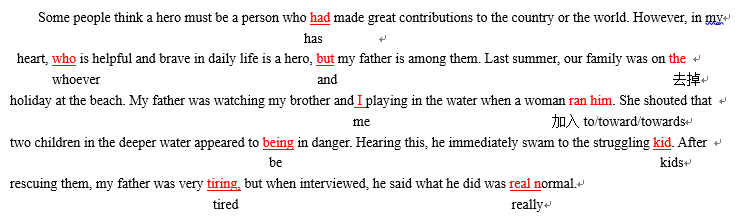 Possible version:Dear Peter,I am glad to hear from you. In your letter, you asked about the sports in our school. Our school has a big gymnasium and playground with modern facilities, such as a lawn football field, plastic tracks. All students have two PE classes a week and run for 20 minutes every day.Besides, our school set up a volleyball team and a basketball team. Both teams train for two hours a day and participate in competitions regularly. It is worth mentioning that our volleyball team won the championship twice in national middle school volleyball matches.I am on the volleyball team, and I like volleyball very much.                                             														                      Yours,                                                                              Li HuaOPENING TIMES:20 Mar to 19 OctMon to Sat：9：00 am to 5：00 pmSun：9：30 am to 5：00 pm20 Oct to 19 MarMon to Sat：9：30 am to 4：00 pmSun：10：00 am to 4：00 pmADMISSION:Adult ￡ 4.90Child ￡ 2.20Family ￡ 12.00(2 adults + up to 3 children)